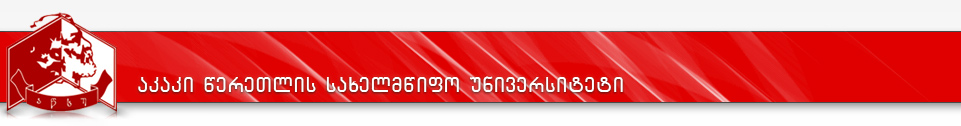 CurriculumAppendix 1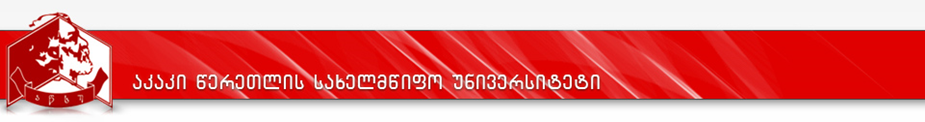 Curriculum/ Course of Studies Academic programme: Philology Qualification awarded: Doctor of PhilologyTeaching Components ProgramProgramPhilologyDegree awardedDegree awardedDoctor of  PhilologyFaculty Faculty Faculty of HumanitiesProgram coordinator/coordinatorsProgram coordinator/coordinatorsNino Chikhladze, Doctor of Philological Sciences, Professortel.: 595 43 45 50;  e-mail: nino.chikhladze@atsu.edu.geninochikhladze55@gmail.comLength of the program (semester, ECTS)Length of the program (semester, ECTS)Program duration not less than 3 years, teaching component 45 creditLanguage of the Program  Language of the Program  GeorgianProgram  development and renewal date Program  development and renewal date Decision of the Accreditation Board  № 253. 18.12.2019Program  prerequisites Program  prerequisites Program  prerequisites A person having Master’s Degree or appropriate academic degree may become a Doctoral student; graduates of foreign universities may also become a Doctoral student according to the requirements in article 50 of law of Georgia “about high education”. Dissertation council of the faculty makes a resolution which determines additional preconditions or conditions of program admission.                                                      A Doctoral candidate must have: Knowledge of English, German, French or Russian language at no less than B2 level, or appropriate certificate approved by academic council;If a candidate wants to study at Georgian language program and Georgian is not his/her native language, he/she must have a certificate of B2 level of Georgian language;Passing preliminary examination in the field of research; representing scientific works in the field of research. A person having Master’s Degree or appropriate academic degree may become a Doctoral student; graduates of foreign universities may also become a Doctoral student according to the requirements in article 50 of law of Georgia “about high education”. Dissertation council of the faculty makes a resolution which determines additional preconditions or conditions of program admission.                                                      A Doctoral candidate must have: Knowledge of English, German, French or Russian language at no less than B2 level, or appropriate certificate approved by academic council;If a candidate wants to study at Georgian language program and Georgian is not his/her native language, he/she must have a certificate of B2 level of Georgian language;Passing preliminary examination in the field of research; representing scientific works in the field of research. A person having Master’s Degree or appropriate academic degree may become a Doctoral student; graduates of foreign universities may also become a Doctoral student according to the requirements in article 50 of law of Georgia “about high education”. Dissertation council of the faculty makes a resolution which determines additional preconditions or conditions of program admission.                                                      A Doctoral candidate must have: Knowledge of English, German, French or Russian language at no less than B2 level, or appropriate certificate approved by academic council;If a candidate wants to study at Georgian language program and Georgian is not his/her native language, he/she must have a certificate of B2 level of Georgian language;Passing preliminary examination in the field of research; representing scientific works in the field of research. Aim of the  ProgramAim of the  ProgramAim of the  ProgramThe aim of the program is to prepare highly trained staff, give them modern achievements of humanitarian thinking, recognize innovations and challenges; give them knowledge based on the latest achievements, which provide opportunities to use innovative methods also in interdisciplinary context; teach them to support scientific level and make researches in Georgian science in the context of the World’s culture, teach them how to integrate their own researches in local and international scientific schools; prepare competitive staff for local and international market.  The aim of the program is to prepare highly trained staff, give them modern achievements of humanitarian thinking, recognize innovations and challenges; give them knowledge based on the latest achievements, which provide opportunities to use innovative methods also in interdisciplinary context; teach them to support scientific level and make researches in Georgian science in the context of the World’s culture, teach them how to integrate their own researches in local and international scientific schools; prepare competitive staff for local and international market.  The aim of the program is to prepare highly trained staff, give them modern achievements of humanitarian thinking, recognize innovations and challenges; give them knowledge based on the latest achievements, which provide opportunities to use innovative methods also in interdisciplinary context; teach them to support scientific level and make researches in Georgian science in the context of the World’s culture, teach them how to integrate their own researches in local and international scientific schools; prepare competitive staff for local and international market.  Learning outcomes (the map of competences is attached)Learning outcomes (the map of competences is attached)Learning outcomes (the map of competences is attached)Knowledge and understandingA Doctor of Philology will be able to: Use the latest methods and technologies of research and teaching of philology; Know actual problems, latest concepts and important theories of language and literature sciences;Recognize basic steps of the development of philological thinking; widen the knowledge based on the latest achievements; use innovative methods in local and interdisciplinary context;Systemic and critical understanding of learning and working in the field of philology;Know the scientific terminology in linguistics and literature; ability to make and design scientific texts in linguistics and literature;Ability to compose scientific works and principles, granting projects, works of national and international scientific funds, educational technologies and electronic learning principles.  A Doctor of Philology will be able to: Use the latest methods and technologies of research and teaching of philology; Know actual problems, latest concepts and important theories of language and literature sciences;Recognize basic steps of the development of philological thinking; widen the knowledge based on the latest achievements; use innovative methods in local and interdisciplinary context;Systemic and critical understanding of learning and working in the field of philology;Know the scientific terminology in linguistics and literature; ability to make and design scientific texts in linguistics and literature;Ability to compose scientific works and principles, granting projects, works of national and international scientific funds, educational technologies and electronic learning principles.  SkillsA Doctor of Philology will be able to: Find original ways to cope with complex problems in philology, plan and support research independently; prepare scientific works and papers in philology about specific aspects of several disciplines;Find the ways to cope with complex problems in philology; work out new research and analytical methods and approaches centered on gaining new knowledge (on the level of international standard of publications);Make proper and effective decisions independently about solving complex problems related to philology on the basis of evaluation, innovative synthesis and obtained critical information in the field of philology, form logical decisions and arguments;Make professional arguments and take part in local and international discussions using professional terminology; Form the given material in a logical way and express it with appropriate formulation; make detailed written work about solving complex problems and ideas, give information to specialists and non specialists; listen to opposite ideas from opponent sides. A Doctor of Philology will be able to: Find original ways to cope with complex problems in philology, plan and support research independently; prepare scientific works and papers in philology about specific aspects of several disciplines;Find the ways to cope with complex problems in philology; work out new research and analytical methods and approaches centered on gaining new knowledge (on the level of international standard of publications);Make proper and effective decisions independently about solving complex problems related to philology on the basis of evaluation, innovative synthesis and obtained critical information in the field of philology, form logical decisions and arguments;Make professional arguments and take part in local and international discussions using professional terminology; Form the given material in a logical way and express it with appropriate formulation; make detailed written work about solving complex problems and ideas, give information to specialists and non specialists; listen to opposite ideas from opponent sides. Autonomy and ResponsibilityA Doctor of Philology will be able to: Plan and manage learning process independently; plan and organize working time properly and rationally; ability to work on himself and realize obtained knowledge in practical use;Make projects in the field of philology oriented on the latest achievements and research practice;Realize and respect the international value of philology; have friendly relationship with colleagues, support intercultural differences, conceive cultural diversity; respect tolerance, different confessions, culture, ideas, democratic values, professional ethic norms, protect academic and professional standard principles, demonstrate innovation and independence.  A Doctor of Philology will be able to: Plan and manage learning process independently; plan and organize working time properly and rationally; ability to work on himself and realize obtained knowledge in practical use;Make projects in the field of philology oriented on the latest achievements and research practice;Realize and respect the international value of philology; have friendly relationship with colleagues, support intercultural differences, conceive cultural diversity; respect tolerance, different confessions, culture, ideas, democratic values, professional ethic norms, protect academic and professional standard principles, demonstrate innovation and independence.  Teaching methods Teaching methods Teaching methods The main priority of program lies in encouraging student involvement in seminars and practical classes as well as lectures. Consequesntly, a special effort is made to ensure that the academic process is tailored to students’ abilities and at the same time pushes them to relaize their full potential. Teaching methods of the programme are selected with this purpose in mind. Discussion / debate, demonstration, inductive / deductive, synthesis, explanatory methods of teaching; verbal, interactive teaching methods; Observation and experimentation, hypothesis and scientific modeling; methods of comparative-historical analysis, systemic and compatibility analysis of linguistic and literary processes, etc.The main priority of program lies in encouraging student involvement in seminars and practical classes as well as lectures. Consequesntly, a special effort is made to ensure that the academic process is tailored to students’ abilities and at the same time pushes them to relaize their full potential. Teaching methods of the programme are selected with this purpose in mind. Discussion / debate, demonstration, inductive / deductive, synthesis, explanatory methods of teaching; verbal, interactive teaching methods; Observation and experimentation, hypothesis and scientific modeling; methods of comparative-historical analysis, systemic and compatibility analysis of linguistic and literary processes, etc.The main priority of program lies in encouraging student involvement in seminars and practical classes as well as lectures. Consequesntly, a special effort is made to ensure that the academic process is tailored to students’ abilities and at the same time pushes them to relaize their full potential. Teaching methods of the programme are selected with this purpose in mind. Discussion / debate, demonstration, inductive / deductive, synthesis, explanatory methods of teaching; verbal, interactive teaching methods; Observation and experimentation, hypothesis and scientific modeling; methods of comparative-historical analysis, systemic and compatibility analysis of linguistic and literary processes, etc.Structure of the Program  Teaching components - 45  ECTS credits. Compulsory  - 27  ECTS; Optional - 18  ECTS.
          Structure of the Program  Teaching components - 45  ECTS credits. Compulsory  - 27  ECTS; Optional - 18  ECTS.
          Structure of the Program  Teaching components - 45  ECTS credits. Compulsory  - 27  ECTS; Optional - 18  ECTS.
          Assessment SystemAssessment SystemAssessment SystemA student’s final grade is the sum of the results of intermediate assessment and final examination.  Maximum grade for the course is 100 points. A student is granted the right to take the final examination if their maximum total score in intermediate and final assessment can equal minimum 51. If a student’s grade for the final examination is below 15 points, their overall grade for the course will be FX (fail) regardless of their results in other components of assessment.  The system of assessment recognizes 5 types of passing grade:A (excellent) –91% of maximum grade and over  B (very good) – 81-90% of maximum grade C (good) – 71 -80% of maximum grade D (average) – 61-70 % of maximum grade E (satisfactory) – 51-60% of maximum grade There are two fail grades:FX (unsatisfactory) - 41-50% of maximum grade, which means that some more work is required to pass and the student has the right to retake the examination once after independent study. F (fail) – 41% of the maximum grade or lower, means that considerable further work is required and the student has to study the module again. A student has the right to retake the examination in the same semester. However, makeup examination cannot be scheduled earlier than10 days after the final examination.The criteria of student assessment differ based on the aims and characteristics of individual courses. Thus, more detailed information on the criteria and forms of assessment can be found in relevant syllabi. Professors' Assistance (Pedagogical Practice) is evaluated according to the format of the pedagogic practice defined by the Decree # 76 (10/11) of the Academic Board on 28 April 2011.During the seminars and colloquiums a relevant protocol will be drawn up, which indicates success achieved by the doctoral student. During the assessment, attention is paid to the performance of the presented report, the presentation of the work and the quality of answers given to the questions asked.Research componentFor doctoral internationalization, two international articles should be submitted to two independent foreign experts for international review. In case of one negative review, the Dissertation Board shall allocate the third reviewer within 10 days. If all reviews are negative, the dissertation will not be allowed to be defended.    Members of the Dissertation Board assess the dissertation work anonymously. For the final evaluation of the dissertation, the Voice Counting Commission of the Dissertation Board will calculate the arithmetic mean  corresponding a latin assessment according to the following scheme:a)	Excellent (summa cum laude) - excellent work;b) Very good (magna cum laude) - the result  that is above all the requirements;c)  Good (cum laude) - the result that exceeds the requirements set;d) Average (bene) - the result, which meets the requirements;e) Satisfactory (rite) - the result that still satisfies the requirements set in spite of the shortcomings;f) Unsatisfactory (insufficient) - the result which does not meet the requirements due to significant shortcomings;g) Absolutely Unsatisfactory (insufficient) - the result which does not meet the requirements. •	Each member of the Commission assesses the dissertation according to the system:The evaluation of the Dissertation Commission members is consistent with numbers 1 to 7, with the following scheme of compliance:        1 - ,,Absolutely unsatifactory”, 2 - ,,Unsatisfactory”,  3 - ,,Satisfactory”, 4 -,,Average”, 5 -,,Good”, 6 – “very good”, 7 - ,,excellent”.b)  The arithmetic mean ( E ) of these numbers is calculated;c)   E is defined as the nearest natural integer with E (if E is the n, then E is defined as n + 1)d)   The final assessment is the evaluation of E number a) according to the scheme, if not less than 2/3 of the commission members evalute the dissertation positively (that means that  no negative assessment (“Absolutely unsatifactory” and   “Unsatisfactory”) is given). e)  The final assessment is "unsatisfactory" if more than 1/3 of the commission members evaluate the dissertation   negatively and E = 2. f) The final assessment is "absolutely unsatisfactory" if 1/3 of the commission members evaluate the dissertation     negatively and E = 1.Note 1: Doctoral student can publish a scientific article in any Georgian or foreign-language scientific publication.             Note 2: The dissertation thesis will be checked on the plagiaritis by Turnitin's antiplagen program.A student’s final grade is the sum of the results of intermediate assessment and final examination.  Maximum grade for the course is 100 points. A student is granted the right to take the final examination if their maximum total score in intermediate and final assessment can equal minimum 51. If a student’s grade for the final examination is below 15 points, their overall grade for the course will be FX (fail) regardless of their results in other components of assessment.  The system of assessment recognizes 5 types of passing grade:A (excellent) –91% of maximum grade and over  B (very good) – 81-90% of maximum grade C (good) – 71 -80% of maximum grade D (average) – 61-70 % of maximum grade E (satisfactory) – 51-60% of maximum grade There are two fail grades:FX (unsatisfactory) - 41-50% of maximum grade, which means that some more work is required to pass and the student has the right to retake the examination once after independent study. F (fail) – 41% of the maximum grade or lower, means that considerable further work is required and the student has to study the module again. A student has the right to retake the examination in the same semester. However, makeup examination cannot be scheduled earlier than10 days after the final examination.The criteria of student assessment differ based on the aims and characteristics of individual courses. Thus, more detailed information on the criteria and forms of assessment can be found in relevant syllabi. Professors' Assistance (Pedagogical Practice) is evaluated according to the format of the pedagogic practice defined by the Decree # 76 (10/11) of the Academic Board on 28 April 2011.During the seminars and colloquiums a relevant protocol will be drawn up, which indicates success achieved by the doctoral student. During the assessment, attention is paid to the performance of the presented report, the presentation of the work and the quality of answers given to the questions asked.Research componentFor doctoral internationalization, two international articles should be submitted to two independent foreign experts for international review. In case of one negative review, the Dissertation Board shall allocate the third reviewer within 10 days. If all reviews are negative, the dissertation will not be allowed to be defended.    Members of the Dissertation Board assess the dissertation work anonymously. For the final evaluation of the dissertation, the Voice Counting Commission of the Dissertation Board will calculate the arithmetic mean  corresponding a latin assessment according to the following scheme:a)	Excellent (summa cum laude) - excellent work;b) Very good (magna cum laude) - the result  that is above all the requirements;c)  Good (cum laude) - the result that exceeds the requirements set;d) Average (bene) - the result, which meets the requirements;e) Satisfactory (rite) - the result that still satisfies the requirements set in spite of the shortcomings;f) Unsatisfactory (insufficient) - the result which does not meet the requirements due to significant shortcomings;g) Absolutely Unsatisfactory (insufficient) - the result which does not meet the requirements. •	Each member of the Commission assesses the dissertation according to the system:The evaluation of the Dissertation Commission members is consistent with numbers 1 to 7, with the following scheme of compliance:        1 - ,,Absolutely unsatifactory”, 2 - ,,Unsatisfactory”,  3 - ,,Satisfactory”, 4 -,,Average”, 5 -,,Good”, 6 – “very good”, 7 - ,,excellent”.b)  The arithmetic mean ( E ) of these numbers is calculated;c)   E is defined as the nearest natural integer with E (if E is the n, then E is defined as n + 1)d)   The final assessment is the evaluation of E number a) according to the scheme, if not less than 2/3 of the commission members evalute the dissertation positively (that means that  no negative assessment (“Absolutely unsatifactory” and   “Unsatisfactory”) is given). e)  The final assessment is "unsatisfactory" if more than 1/3 of the commission members evaluate the dissertation   negatively and E = 2. f) The final assessment is "absolutely unsatisfactory" if 1/3 of the commission members evaluate the dissertation     negatively and E = 1.Note 1: Doctoral student can publish a scientific article in any Georgian or foreign-language scientific publication.             Note 2: The dissertation thesis will be checked on the plagiaritis by Turnitin's antiplagen program.A student’s final grade is the sum of the results of intermediate assessment and final examination.  Maximum grade for the course is 100 points. A student is granted the right to take the final examination if their maximum total score in intermediate and final assessment can equal minimum 51. If a student’s grade for the final examination is below 15 points, their overall grade for the course will be FX (fail) regardless of their results in other components of assessment.  The system of assessment recognizes 5 types of passing grade:A (excellent) –91% of maximum grade and over  B (very good) – 81-90% of maximum grade C (good) – 71 -80% of maximum grade D (average) – 61-70 % of maximum grade E (satisfactory) – 51-60% of maximum grade There are two fail grades:FX (unsatisfactory) - 41-50% of maximum grade, which means that some more work is required to pass and the student has the right to retake the examination once after independent study. F (fail) – 41% of the maximum grade or lower, means that considerable further work is required and the student has to study the module again. A student has the right to retake the examination in the same semester. However, makeup examination cannot be scheduled earlier than10 days after the final examination.The criteria of student assessment differ based on the aims and characteristics of individual courses. Thus, more detailed information on the criteria and forms of assessment can be found in relevant syllabi. Professors' Assistance (Pedagogical Practice) is evaluated according to the format of the pedagogic practice defined by the Decree # 76 (10/11) of the Academic Board on 28 April 2011.During the seminars and colloquiums a relevant protocol will be drawn up, which indicates success achieved by the doctoral student. During the assessment, attention is paid to the performance of the presented report, the presentation of the work and the quality of answers given to the questions asked.Research componentFor doctoral internationalization, two international articles should be submitted to two independent foreign experts for international review. In case of one negative review, the Dissertation Board shall allocate the third reviewer within 10 days. If all reviews are negative, the dissertation will not be allowed to be defended.    Members of the Dissertation Board assess the dissertation work anonymously. For the final evaluation of the dissertation, the Voice Counting Commission of the Dissertation Board will calculate the arithmetic mean  corresponding a latin assessment according to the following scheme:a)	Excellent (summa cum laude) - excellent work;b) Very good (magna cum laude) - the result  that is above all the requirements;c)  Good (cum laude) - the result that exceeds the requirements set;d) Average (bene) - the result, which meets the requirements;e) Satisfactory (rite) - the result that still satisfies the requirements set in spite of the shortcomings;f) Unsatisfactory (insufficient) - the result which does not meet the requirements due to significant shortcomings;g) Absolutely Unsatisfactory (insufficient) - the result which does not meet the requirements. •	Each member of the Commission assesses the dissertation according to the system:The evaluation of the Dissertation Commission members is consistent with numbers 1 to 7, with the following scheme of compliance:        1 - ,,Absolutely unsatifactory”, 2 - ,,Unsatisfactory”,  3 - ,,Satisfactory”, 4 -,,Average”, 5 -,,Good”, 6 – “very good”, 7 - ,,excellent”.b)  The arithmetic mean ( E ) of these numbers is calculated;c)   E is defined as the nearest natural integer with E (if E is the n, then E is defined as n + 1)d)   The final assessment is the evaluation of E number a) according to the scheme, if not less than 2/3 of the commission members evalute the dissertation positively (that means that  no negative assessment (“Absolutely unsatifactory” and   “Unsatisfactory”) is given). e)  The final assessment is "unsatisfactory" if more than 1/3 of the commission members evaluate the dissertation   negatively and E = 2. f) The final assessment is "absolutely unsatisfactory" if 1/3 of the commission members evaluate the dissertation     negatively and E = 1.Note 1: Doctoral student can publish a scientific article in any Georgian or foreign-language scientific publication.             Note 2: The dissertation thesis will be checked on the plagiaritis by Turnitin's antiplagen program.Employment opportunitiesEmployment opportunitiesEmployment opportunitiesWith the help of multilateral field and general (transferring) skills acquired within the Philological PhD program, a graduate can be employed in all state and non-governmental, public and humanitarian institutions in Georgia, where oral and written communications are required such as:Educational sphere; Cultural organizations; Libraries, museums and historical-literary archives; Publishing institutions: editorial offices, publishing houses; Mass media (press, television, radio, online editions and others); Organizations with educational and scientific profile; Public sector; Private sector; NGO sector; Foreign-Georgian companies; Diplomatic missions; Translation centers; Travel companies and more.With the help of multilateral field and general (transferring) skills acquired within the Philological PhD program, a graduate can be employed in all state and non-governmental, public and humanitarian institutions in Georgia, where oral and written communications are required such as:Educational sphere; Cultural organizations; Libraries, museums and historical-literary archives; Publishing institutions: editorial offices, publishing houses; Mass media (press, television, radio, online editions and others); Organizations with educational and scientific profile; Public sector; Private sector; NGO sector; Foreign-Georgian companies; Diplomatic missions; Translation centers; Travel companies and more.With the help of multilateral field and general (transferring) skills acquired within the Philological PhD program, a graduate can be employed in all state and non-governmental, public and humanitarian institutions in Georgia, where oral and written communications are required such as:Educational sphere; Cultural organizations; Libraries, museums and historical-literary archives; Publishing institutions: editorial offices, publishing houses; Mass media (press, television, radio, online editions and others); Organizations with educational and scientific profile; Public sector; Private sector; NGO sector; Foreign-Georgian companies; Diplomatic missions; Translation centers; Travel companies and more.Facilities and resources Facilities and resources Facilities and resources The Doctoral Program “Philology” is conducted at the Faculty of Humanities at ATSU (Faculty of Humanities, N 59 Tamar Mepe Ave., First and Third Buildings) which is equipped with the necessary material-technical resources for the implementation of the program. This will ensure the use of the methods, traditional and new Georgian and foreign textbooks provided by the program to achieve the learning outcomes. ATSU library as well as the library of the Faculty of Humanities and small thematic libraries existing with departments, are available for the PhD students; computer Resource Centers of the Faculty of Humanities. Financial support of the program: A source of financial support to the Doctoral Program “Philology” is the budget of the Faculty of Humanities, which constitutes the University budget. The Faculty budget will provide remuneration of academic personnel and visiting lecturers involved in the implementation of the program as well as maintenance and improvement of the material-technical base of the program. Akaki Tsereteli State University, according to the Georgian legislation, concludes the labour contract with a candidate selected in accordance with the conformity of qualifications and competence and also with visiting personnel (doctors, scholars, researchers, teachers) invited by the faculty / institute / department / program manager.  Labour contracts with them and conditions of this agreement will ensure the stability of the implementation of the programThe Doctoral Program “Philology” is conducted at the Faculty of Humanities at ATSU (Faculty of Humanities, N 59 Tamar Mepe Ave., First and Third Buildings) which is equipped with the necessary material-technical resources for the implementation of the program. This will ensure the use of the methods, traditional and new Georgian and foreign textbooks provided by the program to achieve the learning outcomes. ATSU library as well as the library of the Faculty of Humanities and small thematic libraries existing with departments, are available for the PhD students; computer Resource Centers of the Faculty of Humanities. Financial support of the program: A source of financial support to the Doctoral Program “Philology” is the budget of the Faculty of Humanities, which constitutes the University budget. The Faculty budget will provide remuneration of academic personnel and visiting lecturers involved in the implementation of the program as well as maintenance and improvement of the material-technical base of the program. Akaki Tsereteli State University, according to the Georgian legislation, concludes the labour contract with a candidate selected in accordance with the conformity of qualifications and competence and also with visiting personnel (doctors, scholars, researchers, teachers) invited by the faculty / institute / department / program manager.  Labour contracts with them and conditions of this agreement will ensure the stability of the implementation of the programThe Doctoral Program “Philology” is conducted at the Faculty of Humanities at ATSU (Faculty of Humanities, N 59 Tamar Mepe Ave., First and Third Buildings) which is equipped with the necessary material-technical resources for the implementation of the program. This will ensure the use of the methods, traditional and new Georgian and foreign textbooks provided by the program to achieve the learning outcomes. ATSU library as well as the library of the Faculty of Humanities and small thematic libraries existing with departments, are available for the PhD students; computer Resource Centers of the Faculty of Humanities. Financial support of the program: A source of financial support to the Doctoral Program “Philology” is the budget of the Faculty of Humanities, which constitutes the University budget. The Faculty budget will provide remuneration of academic personnel and visiting lecturers involved in the implementation of the program as well as maintenance and improvement of the material-technical base of the program. Akaki Tsereteli State University, according to the Georgian legislation, concludes the labour contract with a candidate selected in accordance with the conformity of qualifications and competence and also with visiting personnel (doctors, scholars, researchers, teachers) invited by the faculty / institute / department / program manager.  Labour contracts with them and conditions of this agreement will ensure the stability of the implementation of the program№CourseCredit Workload Workload Workload Workload l/pr/gr/labTerm Term Term Term Term Term Term Term Prerequisites №CourseCredit Total Contact Contact indl/pr/gr/labIIIIIIIVVVIVIIVIIIPrerequisites №CourseCredit Total Class midterm/final assessment indl/pr/gr/labIIIIIIIVVVIVIIVIIIPrerequisites 12345678910111213141516171Compulsory courses (27 credits )Compulsory courses (27 credits )Compulsory courses (27 credits )Compulsory courses (27 credits )Compulsory courses (27 credits )Compulsory courses (27 credits )Compulsory courses (27 credits )Compulsory courses (27 credits )Compulsory courses (27 credits )Compulsory courses (27 credits )Compulsory courses (27 credits )Compulsory courses (27 credits )Compulsory courses (27 credits )Compulsory courses (27 credits )Compulsory courses (27 credits )Compulsory courses (27 credits )General courses and seminarsGeneral courses and seminarsGeneral courses and seminarsGeneral courses and seminarsGeneral courses and seminarsGeneral courses and seminarsGeneral courses and seminarsGeneral courses and seminarsGeneral courses and seminarsGeneral courses and seminarsGeneral courses and seminarsGeneral courses and seminarsGeneral courses and seminarsGeneral courses and seminarsGeneral courses and seminarsGeneral courses and seminars1.1 Field research methods in linguistics and literature studies 	4100303671/0/0/1x1.2Modern methods and technologies of field training4100303671/0/0/1x1.3Assistanship to Professor (Pedagogical Practice) 4100303670/2/0/0x1.4Seminar 1,2,35/5/5125/125/12530/30/303/3/392/92/920/2/0/0xxxElective Courses  (18 credits)Elective Courses  (18 credits)Elective Courses  (18 credits)Elective Courses  (18 credits)Elective Courses  (18 credits)Elective Courses  (18 credits)Elective Courses  (18 credits)Elective Courses  (18 credits)Elective Courses  (18 credits)Elective Courses  (18 credits)Elective Courses  (18 credits)Elective Courses  (18 credits)Elective Courses  (18 credits)Elective Courses  (18 credits)Elective Courses  (18 credits)Elective Courses  (18 credits)I-II  semester  I-II  semester  I-II  semester  I-II  semester  I-II  semester  I-II  semester  I-II  semester  I-II  semester  I-II  semester  I-II  semester  I-II  semester  I-II  semester  I-II  semester  I-II  semester  I-II  semester  I-II  semester  2.1Contemporary Challenges of Georgian Literary Studies5125303921/0/0/1x2.2.Georgian writings in the context of European literature5125303921/0/0/1x2.3.Phonemic Structure of Common Kartvelian (Georgian) Languages and Kartvelian Subsystems(Historical Dynamics)5125303921/0/0/1x2..4 Topical Grammatical Issues in Georgian Literary Language (in Relation to Kartvelian Subsystems)5125303921/0/0/1x2.5.Contrastive Linguistics 5125303921/0/0/1x2.6.Lingo-culturology 5125303921/0/0/1x2.7.Main problems of Theoretical linguistics5125303921/0/0/1x2.8.Diachronic Linguistics5125303921/0/0/1x2.9.Modern Linguistic Theories 15125303921/0/0/1x2.10.Modern Linguistic Theories 25125303921/0/0/1x2.11.Actual  issues of Greek Literature5125303921/0/0/1x2.12Actual Issues of Roman Literature5125303921/0/0/1x2.13Current issues of Turkish linguistics 15512512530303392921/0/0/11/0/0/1x2.14.Current issues of Turkish linguistics 25125303921/0/0/1x2.15.Turkish Literature in the Context of Comparative Literature Studies 15125303921/0/0/1x2.16.Turkish Literature in the Context of Comparative Literature Studies 25125303921/0/0/1x2.17.Current issues of Iranian linguistics 15125303921/0/0/1x2.18.Current issues of Iranian linguistics 25125303921/0/0/1x2.19.Persian Literature in the Context of Comparative Literature Studies 15125303921/0/0/1x2.20.Persian Literature in the Context of Comparative Literature Studies 25125303921/0/0/1x2.21.Current issues of Semitic  linguistics 15125303921/0/0/1x2.22.Current issues of Semitic  linguistics 25125303921/0/0/1x2.23.Arabian  Literature in the Context of Comparative Literature Studies 15125303921/0/0/1x2.24.Arabian  Literature in the Context of Comparative Literature Studies 2 5125303921/0/0/1x2.25.Special course in the expected research field  1410030367x2.26.Special course in the expected research field  2410030367x2.27.Doctoral courses at foreign higher education institutions or other doctoral programs of universitiesTotal Elective Courses  15            Total Teaching Components             Total Teaching Components 45270